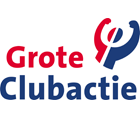 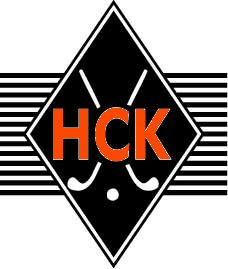 Beste lotenverkoper,

Op zaterdag 18 september 2021 start de Grote Clubactie. Dit jaar doen wij ook mee en willen wij natuurlijk zoveel mogelijk loten verkopen. Ons doel dit jaar is activiteiten voor onze jeugd. Een lot kost € 3,-. Van de opbrengst gaat maar liefst 80% (ofwel € 2,40 per lot) naar onze clubkas! Bovendien maken lotenkopers kans op fantastische prijzen met als hoofdprijs een geldbedrag van € 100.000,-! Hieronder vind je meer informatie over deze Clubactie.Wat is de bedoeling? 
Het verkopen van de loten is heel eenvoudig.  Wij werken met: eenmalige machtiging en als je opgegeven bent als verkoper voor 17 september via QR-code en eigen website. Ook kun je 150 loten ineens proberen te verkopen in de vorm van een  superlot.Middels QR-code: Geef je uiterlijk donderdag 16 september op als lotenverkoper via het e-mailadres scheidsrechters@hckampen.nl.  Harry Schutte maakt dan een sticker aan je aan die je voorop je verkoopboekje kunt plakken. Lotenkopers kunnen door het scannen van die QR-code direct loten bij je kopen en afrekenen. De verkochte loten worden dan automatisch op jouw verkoopgeschiedenis bijgeschreven. Je krijgt ook een eigen persoonlijke groteclubactie verkoopwebsite(pagina). 
Eenmalige machtiging:  De koper vermeldt zijn gegevens en rekeningnummer op de pagina ‘Eenmalige Machtiging (SEPA)’ en het bedrag wordt eenmalig van de rekening afgeschreven. Het lotnummer staat op het bankafschrift van de koper. Let op! Vraag bij het invullen van de gegevens het IBAN (volledig rekeningnummer) aan de lotenkoper.
Wanneer de koper een lot heeft gekocht, geef je de persoon een bedankbriefje (zit rechts naast het invulvak voor ‘Eenmalige Machtiging (SEPA)’). Hij kan dan zelf de deurzegel uitscheuren en met een plakbandje aan zijn deur bevestigen.
Superlot: Een Superlot vertegenwoordigt symbolisch 50 loten en heeft dus een verkoopwaarde van 
€ 150,- waarvan 80% naar de club gaat. Kopers kunnen Superloten contant kopen of via eenmalige machtiging. Wilt de koper contant betalen, dan stuurt de Grote Clubactie 50 contante loten naar het adres van de koper. Betaalt de koper per eenmalige machtiging, dan incasseert de Grote Clubactie € 150,- bij de koper en staan de 50 lotnummers op het bankafschrift. De vereniging moet verkochte Superloten altijd registreren op www.clubactie.nl. Speciaal voor Superloten is er een aparte trekking. Ieder verkocht Superlot geeft kans op de superprijs: het Grote Clubfeest t.w.v. € 5.000,-!

Wanneer is de actie?
De Grote Clubactie 2016 start op zaterdag 18 september. Vanaf die dag mag je beginnen met de lotenverkoop.  

Aan wie mag  je verkopen?
Je mag de loten verkopen aan wie je wilt, te beginnen bij je familie, vrienden, buren, enz. Daarnaast kun je langs de deuren gaan in jouw buurt, zodat je zoveel mogelijk loten verkoopt.

Verkoopboekje inleveren
Is je boekje vol of ben je klaar met verkopen? Je kunt je boekje in de doos van de Grote Clubactie achterlaten. Deze staat links op de hoek van de bar in de kantine of lever het in bij Harry Schutte. Liefst voor 10 November 2021. Hij zorgt ervoor dat het verder in orde komt.

Verkoop minimaal 20 loten en ontvang van de Grote Clubactie een kortingkaart.Prijzen voor lotenverkopers; win leuke prijzen, kijk op de website groteclubactie.nl of  www.kids.clubactie.nl.  We als hockeyclub Kampen organiseren ook een eigen verkoopwedstrijd.  De drie leden die de meeste loten verkopen, ontvangen van de club een te goedbon van 15/10/5 Euro. Tip! 
Leg de lotenkopers aan de deur uit wat er met het geld gebeurt. Mensen willen graag weten waar hun geld aan besteed wordt. Ons doel van de Grote Clubactie in 2021 is jeugdactiviteiten ondersteuning.

Wij hopen dat we dit jaar een geweldig resultaat gaan neerzetten. Heel veel succes met de verkoop van de loten!

Met vriendelijke groet,
Harry Schuttescheidsrechters@hckampen.nlvoor meer informatie en de actievoorwaarden op www.clubacite.nl/winacties. 